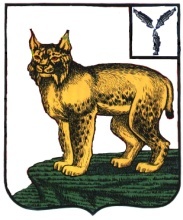 СОБРАНИЕ ДЕПУТАТОВТУРКОВСКОГО МУНИЦИПАЛЬНОГО РАЙОНА САРАТОВСКОЙ ОБЛАСТИРЕШЕНИЕ № 40/2от 24 апреля 2020 годарп. ТуркиО внесении изменений в Положение о бюджетном процессе в Турковском муниципальном районеВ соответствии с Федеральным законом от 12 ноября 2019 года №367-ФЗ «О приостановлении действия отдельных положений Бюджетного кодекса Российской Федерации и установлении особенностей исполнения федерального бюджета в 2020 году», Уставом Турковского муниципального района Собрание депутатов РЕШИЛО:1. Внести в Положение о бюджетном процессе в Турковском муниципальном районе, утвержденное решением Собрания депутатов Турковского муниципального района от 15 октября 2015 года № 52/2 следующие изменения:а) приостановить до 01 января 2021 года действие подпункта 4 пункта 18 (в части срока подготовки заключения на годовой отчет об исполнении бюджета муниципального района), подпункта 6 пункта 18 (в части сроков), подпункта 2 пункта 20 (в части сроков);б) в пункте 9.1:подпункт 1 изложить в следующей редакции:«1) осуществляет полномочия по внутреннему государственному финансовому контролю в соответствии со статьей 269.2 Бюджетного кодекса Российской Федерации;»;подпункты 2, 3 исключить;в) дополнить пунктом 9.1.1 следующего содержания:«Пункт 9.1.1. Бюджетные полномочия контрольно-счетного органа Контрольно-счетный орган:1) осуществляет бюджетные полномочия в соответствии со ст. 157 Бюджетного кодекса Российской Федерации;2) осуществляет иные бюджетные полномочия, установленные Бюджетным кодексом Российской Федерации, Федеральным законом от 07 февраля 2011 года №6-ФЗ «Об общих принципах организации и деятельности контрольно-счетных органов субъектов Российской Федерации и муниципальных образований».».2. Определить, что исполнение бюджета Турковского муниципального района в 2020 году осуществляется с учетом положений настоящего решения.3. Настоящее решение вступает в силу со дня его официального опубликования.4. Опубликовать настоящее решение в официальном информационном бюллетене «Вестник Турковского муниципального района».Председатель Собрания депутатов Турковского муниципального района			 С.В. ЯрославцевГлава Турковскогомуниципального района					А.В. Никитин